SHEET MUSIC COASTERSTAKE-AND-MAKEWE PROVIDE: 						YOU PROVIDE:ceramic tiles							ModPodge + sponge brushsheet music							scissors								pencil								rulerINSTRUCTIONSMeasure the tile you will be using as a coaster.Cut out the sheet music to the exact size of the tile.Add a thin layer of mod podge to the tile.Add the sheet music.Add an additional layer of mod podge over the sheet music and allow to dry (the mod podge will dry clear).Use as a coaster!Send a photo of your work to rocklibrarystaff@gmail.com to be entered to win a prize!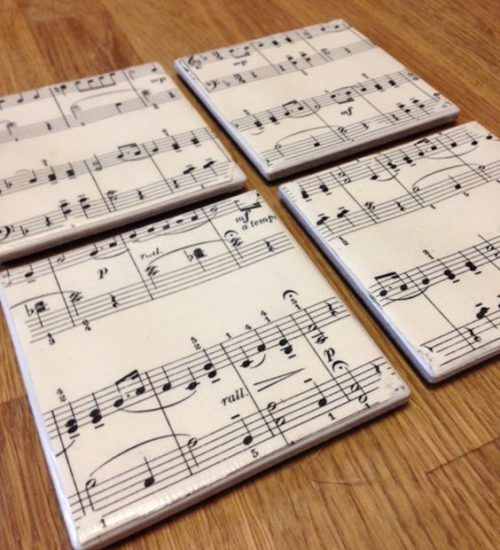 